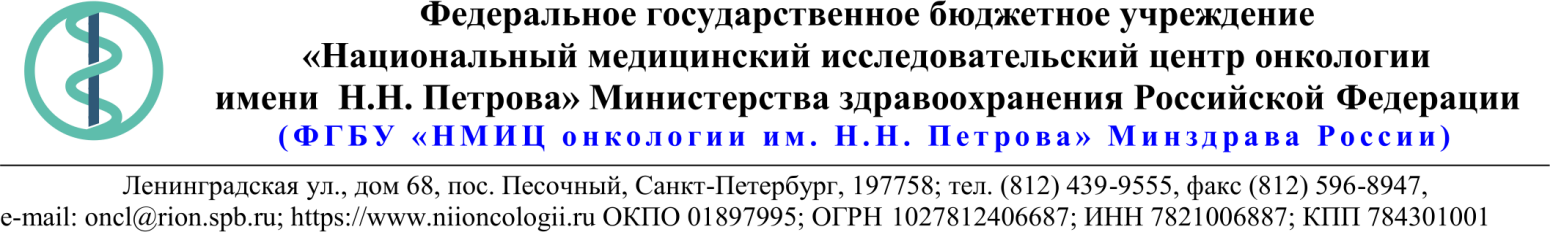 Описание объекта закупки Поставка товара: Доставка  технических газов осуществляется Заказчиком по предварительной заявке с базы поставщика. Технические газы поставляются в газовых баллонах предоставляемых Заказчиком.Техническое обслуживание и поверка газовых баллонов, предоставленных Заказчиком, осуществляется Поставщиком (в случае необходимости). Стоимость технического обслуживания и поверки газовых баллонов включена в стоимость поставляемых газов. 13.02.2020 № 10.3-09/125Ссылка на данный номер обязательна!Запрос о предоставлении ценовой информациидля нужд ФГБУ «НМИЦ онкологии им. Н.Н. Петрова» Минздрава РоссииСтруктура цены (расходы, включенные в цену товара/работы/услуги) должна включать в себя:1)	стоимость товара/работы/услуги; 2)	стоимость упаковки товара;3)	стоимость транспортировки товара от склада поставщика до склада покупателя, включающая в себя все сопутствующие расходы, а также погрузочно-разгрузочные работы;4)	расходы поставщика на уплату таможенных сборов, налоговых и иных обязательных платежей, обязанность по внесению которых установлена российским законодательством;5)  все иные прямые и косвенные накладные расходы поставщика/подрядчика/исполнителя, связанные с поставкой товара/выполнением работ/оказанием услуг и необходимые для надлежащего выполнения обязательств.Сведения о товаре/работе/услуге: содержатся в Приложении.Просим всех заинтересованных лиц представить свои коммерческие предложения (далее - КП) о цене поставки товара/выполнения работы/оказания услуги с использованием прилагаемой формы описания  товара/работы/услуги и направить их по адресу: Санкт-Петербург, пос. Песочный, ул. Ленинградская, д.68, здание административного корпуса, канцелярия.Информируем, что направленные предложения не будут рассматриваться в качестве заявки на участие в закупке и не дают в дальнейшем каких-либо преимуществ для лиц, подавших указанные предложения.Настоящий запрос не является извещением о проведении закупки, офертой или публичной офертой и не влечет возникновения каких-либо обязательств заказчика.Из ответа на запрос должны однозначно определяться цена единицы товара/работы/услуги и общая цена контракта на условиях, указанных в запросе, срок действия предлагаемой цены.КП оформляется на официальном бланке (при наличии), должно содержать реквизиты организации (официальное наименование, ИНН, КПП - обязательно), и должно содержать ссылку на дату и номер запроса о предоставлении ценовой информации. КП должно быть подписано руководителем или иным уполномоченным лицом и заверено печатью (при наличии).КП должно содержать актуальные на момент запроса цены товара (работ, услуг), технические характеристики и прочие данные, в том числе условия поставки и оплаты, полностью соответствующие указанным в запросе о предоставлении ценовой информации;1.Наименование ЗаказчикаФГБУ "НМИЦ онкологии им. Н.Н. Петрова" Минздрава России2.Наименование объекта закупкиПоставка технических газов для нужд операционного блока и научных отделений учреждения.3.Коды ОКПД2 / КТРУ20.114.Место исполнения обязательств (адрес поставки, оказания услуг, выполнения работ)5.АвансированиеНе предусмотрено6.Срок окончания действия договора (контракта)18.12.20207.Установление сроков исполнения обязательств контрагентомУстановление сроков исполнения обязательств контрагентом7.1Срок начала исполнения обязательств контрагентом:02.03.20207.2Срок окончания исполнения обязательств контрагентом04.12.20207.3Периодичность выполнения работ, оказания услуг либо количество партий поставляемого товаров: (обязательства контрагента) не более 15 партий.8.ОплатаВ течение 30 (тридцати) календарных дней с момента подписания Покупателем универсального передаточного документа (УПД).9.Документы, которые должны быть представлены поставщиком (подрядчиком, исполнителем) вместе с товаром (результатом выполненной работы, оказанной услуги)документы о качестве: баллон аргона в/ч должен быть снабжен ярлыком, согласно ТУ 6-21-12-94, баллон гелия газообразного марки «А» должен быть снабжен ярлыком, согласно ТУ 51-940-80,:10.Специальное право, которое должно быть у участника закупки и (или) поставщика (подрядчика, исполнителя) (наличие лицензии, членство в саморегулируемой организации и т.п.)не предусмотрено11.Дополнительные требования к участникам закупки (при наличии таких требований) и обоснование этих требованийне предусмотрено12.Срок действия гарантии качества товара (работы, услуги) после приемки Заказчиком12 месяцев13.Размер обеспечения гарантийных обязательств (до 10% НМЦК)не предусмотрено14.Предоставляемые участникам закупки преимущества в соответствии со статьями 28 и 29 Закона № 44-ФЗне предусмотрено15.Запреты, ограничения допуска, условия допуска (преференции) иностранных товаровне предусмотрено16.Страна происхождения (указывается участником в заявке, коммерческом предложении)Указаны в пункте 1817.Количество и единица измерения объекта закупкиУказаны в пункте 18№Наименование товара/услугиХарактеристика товара/услугиОКПД 2ОбъёмКол-во шт. (код по ОКЕЙ 796)1Газ аргон Объёмная доля аргона не менее 99,998 %. Соответствие Гост 10157-2019.  Газ сжатый , давление не менее 150 атм.20.11.11.12140 л32Газ аргон Объёмная доля аргона не менее 99,998 %. Соответствие Гост 10157-2019. Газ сжатый , давление не менее 150 атм.20.11.11.12110 л23Газ аргон Объёмная доля аргона не менее 99,998 %. Соответствие Гост 10157-2019. Газ сжатый , давление не менее 150 атм.20.11.11.1215 л104Газ азот Объёмная доля азота не менее 99,999 %. Соответствие Гост 9293-74. Газ сжатый , давление не менее 150 атм.20.11.11.14040 л25Воздух класса 0       Объёмная доля кислорода (О2), % не менее 21.0. Остальное азот. Газ сжатый , давление не менее 150 атм.20.11.13.12040 л36Газ гелий  Объёмная доля гелия не менее 99,995%. Класс А. Газ сжатый , давление не менее 150 атм.20.11.11.13140 л17Газовая смесь Объёмная доля двуокиси углерода (СО2) 5%, остальное воздух. Газ сжатый , давление не менее 150 атм.20.11.140 л28Баллон газовый Баллон стальной соответствие ГОСТ 949-73. Рабочее давление не менее 150 кг/см2.  Новый (год выпуска не ранее 2019). Должен иметь опорный башмак, предохранительный колпак, кольцо горловины и вентиль. Надпись -сжатый воздух.20.11.13.12040 л2